                                                      Пояснительная записка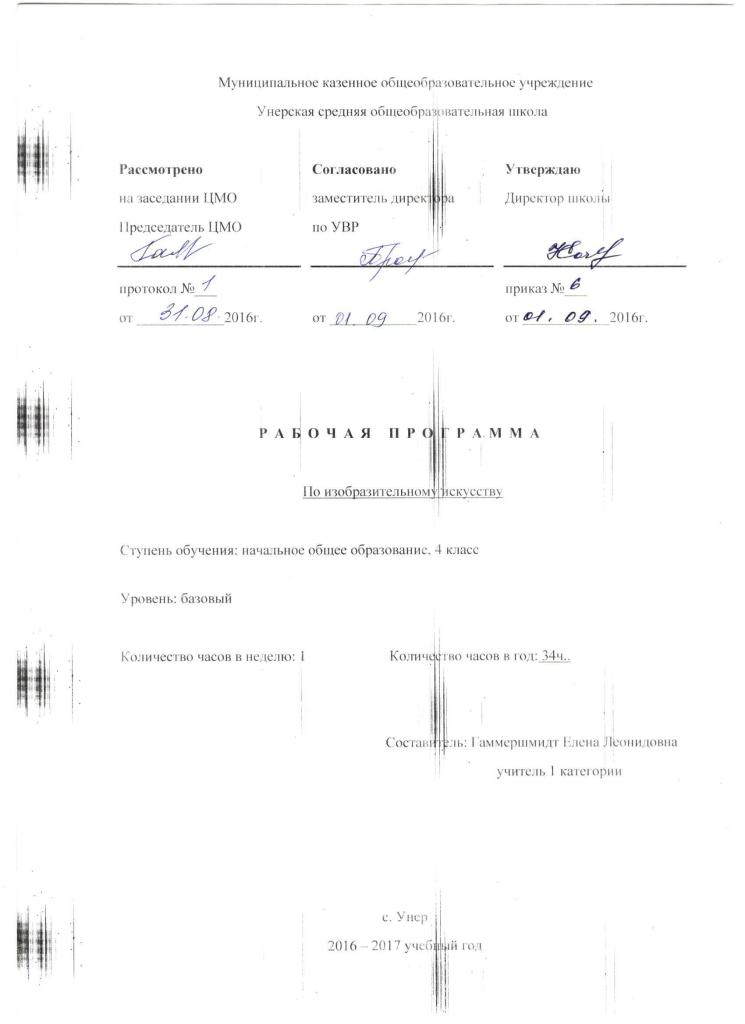 Настоящая рабочая программа разработана в соответствии с основными положениями Федерального государственного образовательного стандарта начального общего образования, планируемыми результатами начального общего образования, требованиями Примерной основной образовательной программы ОУ и ориентирована на работу по учебно-методическому комплекту «Начальная школа XXI века»  под ред. Н.В. Виноградовой.На  изобразительное искусство  в  4 классе отведено 1 час в неделю (34 часа в год, 34 учебные недели).Планируемые	 результаты изучения учебного предмета «Изобразительное искусство»В результате изучения изобразительного искусства на ступени начального общего образования у обучающихся будут сформированы:духовные начала личности и целостная картина мира;основы художественной культуры;понимание роли искусства в жизни человека;представления о выразительных возможностях языка изобразительного искусства;потребность в творческом проявлении;наглядно-образное мышление, способность к порождению замысла, фантазия, воображение;умение ставить перед собой художественную задачу и находить пути её реализации в художественном материале;способность формулировать эстетическую, художественную оценку, выражать своё отношение к происходящему;понимание красоты родной природы, любовь к культуре своего народа, региона, знание основ его мировоззрения, патриотизм.Личностные результатыосвоения программы по изобразительному искусству.У четвероклассника продолжится:формирование понятия и представления о национальной культуре, о вкладе своего народа в культурное и художественное наследие мира;формирование интереса и уважительного отношения к культурам разных народов, иному мнению, истории и культуре других народов;развитие творческого потенциала, активизация воображения и фантазии;развитие этических чувств и эстетических потребностей, эмоционально-чувствен-ного восприятия окружающего мира природы и произведений искусства; пробуждение и обогащение чувств, сенсорных способностей;воспитание интереса к самостоятельной творческой деятельности; развитие желания привносить в окружающую действительность красоту; развитие навыков сотрудничества в художественной деятельности.Метапредметные результатыосвоения программы по изобразительному искусству.У четвероклассника продолжится:процесс освоения способов решения проблем поискового характера; развитие продуктивного проектного мышления, творческого потенциала личности, способности оригинально мыслить и самостоятельно решать творческие задачи;развитие визуально-образного мышления, способности откликаться на происходящее в мире, в ближайшем окружении, формирование представлений о цикличности и ритме в жизни и в природе;развитие сознательного подхода к восприятию эстетического в действительности и искусстве, а также к собственной творческой деятельности;активное использование речевых, музыкальных, знаково-символических средств, информационных и коммуникационных технологий в решении творческих коммуникативных и познавательных задач, саморазвитие и самовыражение; накапливать знания и представления о разных видах искусства и их взаимосвязи;формирование способности сравнивать, анализировать, обобщать и переносить информацию с одного вида художественной деятельности на другой (с одного искусства на другое); формировать умение накапливать знания и развивать представления об искусстве и его истории; воспитание умения и готовности слушать собеседника и вести диалог;развитие пространственного восприятия мира; формирование понятия о природном пространстве и среде разных народов;развитие интереса к искусству разных стран и народов;становление понимания связи народного искусства с окружающей природой, климатом, ландшафтом, традициями и особенностями региона; представлений об освоении человеком пространства Земли;освоение выразительных особенностей языка разных искусств; развитие интереса к различным видам искусства;формирование у детей целостного, гармоничного восприятия мира, воспитание эмоциональной отзывчивости и культуры восприятия произведений профессионального и народного искусства;воспитание нравственных и эстетических чувств; любви к народной природе, своему народу, к многонациональной культуре;формирование первых представлений о пространстве как о среде (все существует, живет и развивается в определенной среде), о связи каждого предмета (слова, звука) с тем окружением, в котором он находится.Предметные результатыосвоения программы по изобразительному искусству.У четвероклассника продолжится:формирование устойчивого интереса к изобразительному творчеству; способность воспринимать, понимать, переживать и ценить произведения изобразительного и других видов искусства;развитие индивидуального чувства формы и цвета в изобразительном искусстве, сознательного использования цвета и формы в творческих работах;развитие коммуникативного и художественно-образного мышления в условиях поли- художественного воспитания;воспитание проявления эмоциональной отзывчивости, развитие фантазии и воображения;формирование умения использовать в собственных творческих работах цветовые фантазии, формы, объемы, ритмы, композиционные решения и образы;формирование представлений о видах пластических искусств, об их специфике; овладение выразительными особенностями языка пластических искусств (живописи, графики, декоративно-прикладного искусства, архитектуры и дизайна);умение воспринимать изобразительное искусство и выражать свое отношение к художественному произведению; использование изобразительных, поэтических и музыкальных образов при создании театрализованных композиций, художественных событий, импровизаций по мотивам разных видов искусства;формирование нравственных, эстетических, этических, общечеловеческих, культурологических, духовных аспектов воспитания на уроках изобразительного искусства.Содержание учебного предмета «Изобразительное искусство»Развитие дифференцированного зрения; перенос наблюдаемого в художественную форму (изобразительное искусство и окружающий мир) (17 часов)Выполнение графических зарисовок, этюдов, небольших живописных работ с натуры в технике «а-ля-прима».Представление об особенностях освоения окружающего пространства людьми.Запечатление уголков природы в пейзаже с помощью графических материалов.Создание композиции в технике компьютерной графики с помощью линий и цвета.Представление о природных пространствах разных народов: горах, степях, лесах, озёрах, равнинах, реках, полях и др.Выполнение зарисовок, этюдов, живописных и графических работ разными техниками и материалами.Особенности народной архитектуры разных регионов земли, зависимость народной архитектуры от природных условий местности.Участие в обсуждении тем, связанных с ролью искусства в жизни общества каждого человека.Активное использование в обсуждении своих представлений об искусстве и его роли в жизни общества, в жизни каждого человека.Передача в творческих работах с помощью цвета определённого настроения с использованием нужной цветовой гаммы.Создание проекта своего дома, находящегося в конкретной природной среде.Передача в работе воздушной перспективы; первого, второго и третьего планов; пространственные отношения между предметами в конкретном формате.Создание сюжетных композиций, передача в работе смысловых связей между объектами изображения, колорита, динамики с помощью цвета, пятен, линий.Освоение графических компьютерных программ.Поиск нужного формата, выделение композиционного центра.Выполнение набросков с натуры (изображения одноклассников).Составление тематического натюрморта из бытовых предметов.Передача в натюрморте смысловой зависимости между предметами и их национального колорита.Самостоятельное решение творческих задач при работе над композицией.Передача пропорций, характерных черт человека (формы головы, лица, причёски, одежды) графическими средствами.Нахождение общих для разных народов интонаций, мотивов, настроения.Создание небольших этюдов.Проведение самостоятельных исследований, в том числе с помощью Интернета.Выполнение набросков, зарисовок на передачу характерной позы и характера человека.Лепка фигуры человека по наблюдению.Представление о народном декоративном орнаменте, создание своего орнамента с использованием элементов орнамента конкретного региона (народности).Передача симметрии и асимметрии в природной форме.Передача на плоскости и в объёме характерных особенностей предмета.Зависимость народного искусства от природных и климатических особенностей местности; его связь с культурными традициями.Развитие фантазии и воображения (11 часов)Размышления на темы «Родной язык», «Звучащее слово орнамента», «Поэзия декоративно-прикладного искусства».Раскрытие понятий «устное народное творчество», «литературная сказка (авторская)».Освоение поисковой системы Интернет.Выполнение графических работ по результатам обсуждения.Создание коллективных композиций в технике коллажа.Отображение в работе колорита, динамики в соответствии с темой и настроением.Выполнение цветовых и графических композиций на тему, создание из них коллективной композиции или книги.Участие в коллективной творческой работе в реальной предметно-пространственной среде (интерьере школы).Отображение характера традиционной игрушки в современной пластике.Создание коллективных объёмно-пространственных композиций из выполненных работ.Участие в подготовке «художественного события» на темы сказок.Роспись силуэтов предметов быта (утвари) по мотивам народных орнаментов.Объяснение сходства и различий в традициях разных народов (в сказках, орнаменте, оформлении жилища, в обустройстве дома в целом).Изучение произведений народного и декоративно-прикладного искусства.Объяснение выбора использованных мастером материала, формы и декоративного украшения предмета.Создание композиции по мотивам народного декоративно-прикладного промысла.Проведение под руководством взрослого исследования по материалам народного искусства своего региона.Участие в коллективных проектах по материалам народных ремёсел.Изготовление творческого продукта как составной части проектной работы.Художественно-образное восприятие произведений изобразительного искусства (музейная педагогика) (6 часов)Представление об особенностях композиции в разных видах изобразительного искусства: в живописи, графике, декоративно-прикладном искусстве (ритм, динамика, цветовая гармония, смысловой композиционный центр).Определение особенностей творческой манеры разных мастеров.Подражание манере исполнения понравившегося мастера при создании собственной композиции.Представление о народном декоративно-прикладном искусстве.Нахождение особенного в каждом виде народного искусства.Выполнение самостоятельных эскизов предметов народного искусства.Создание эскизов, проектов архитектурных объектов в зависимости от рельефа местности.Орнаментальные символы разных народов и значение этих символов.Создание посильных декоративных композиций с использованием солярных знаков в эскизах росписи и декоративном орнаменте.Передача формы, динамики (движения), характера и повадок животных в объёме (лепкой), графике (линией), живописи (способом «от пятна»).Календарно-тематическое планирование.№ урока№ по темеДатаДатаТема урокаПланируемые результаты обученияПланируемые результаты обученияВиды учебной деятельности учащегося (УУД)Виды учебной деятельности учащегося (УУД)Примечание № урока№ по темеПланФактТема урокаПредметныеУниверсальные учебные действияВиды учебной деятельности учащегося (УУД)Виды учебной деятельности учащегося (УУД)Примечание Развитие дифференцированного зрения: перенос наблюдаемого в художественную форму(изобразительное искусство и окружающий мир) (17 часов)Развитие дифференцированного зрения: перенос наблюдаемого в художественную форму(изобразительное искусство и окружающий мир) (17 часов)Развитие дифференцированного зрения: перенос наблюдаемого в художественную форму(изобразительное искусство и окружающий мир) (17 часов)Развитие дифференцированного зрения: перенос наблюдаемого в художественную форму(изобразительное искусство и окружающий мир) (17 часов)Развитие дифференцированного зрения: перенос наблюдаемого в художественную форму(изобразительное искусство и окружающий мир) (17 часов)Развитие дифференцированного зрения: перенос наблюдаемого в художественную форму(изобразительное искусство и окружающий мир) (17 часов)Развитие дифференцированного зрения: перенос наблюдаемого в художественную форму(изобразительное искусство и окружающий мир) (17 часов)Развитие дифференцированного зрения: перенос наблюдаемого в художественную форму(изобразительное искусство и окружающий мир) (17 часов)Развитие дифференцированного зрения: перенос наблюдаемого в художественную форму(изобразительное искусство и окружающий мир) (17 часов)Развитие дифференцированного зрения: перенос наблюдаемого в художественную форму(изобразительное искусство и окружающий мир) (17 часов)11Пейзаж с элементами традиционной народной архитектуры «Песня природы твоего родного края».Понимать и представлять природные пространства разных народов: горы, степи, пустыни, пески, леса, озёра, равнины,реки, поля и др. Видеть и замечать красоту в явлениях окружающей среды. Выполнять зарисовки, этюды, живописные и графические работы разными техниками и материалами.Освоение способов решения проблем поискового характера. Способность оригинально мыслить и самостоятельно решать творческие задачи.Освоение способов решения проблем поискового характера. Способность оригинально мыслить и самостоятельно решать творческие задачи.Разработка композиции, определение формата рисунка. Установление соотношения величин изображаемых объектов и расположения архитектурного сооружения. Построение первого и второго плана. Обоснование работы, ее презентация.2Эскиз крыльца деревянного терема и окна, из которого смотрела Царевна - Несмеяна.Осваивать и понимать особенности народной архитектуры разных регионов земли, её зависимость от природных условий. Участвовать в обсуждениях тем, связанных с ролью искусства (литературного, 3песенного, танцевального, изобразительного) в жизни общества, в жизни каждого человека. Создавать пейзаж с архитектурными сооружениями в технике графики.Иметь представление о том, что такое народный декоративный орнамент, уметь создавать свой орнамент, используя элементы орнамента конкретного региона (народности). Создавать коллективную композицию на тему. Сотрудничать с другими учащимися в процессе совместной творческой работы.Иметь представление о том, что такое народный декоративный орнамент, уметь создавать свой орнамент, используя элементы орнамента конкретного региона (народности). Создавать коллективную композицию на тему. Сотрудничать с другими учащимися в процессе совместной творческой работы.Выполнение эскиза на листе цветной бумаги светлых тонов. Прорисовка деталей гелевой ручкой. Изучать произведения народного и декоративно- прикладного искусства. Объяснять, чем обусловлен выбор мастером материала, формы и декоративного украшения предмета. Создавать композиции по мотивам народного декоративно-прикладного промысла.3Подражание мастеру. Уголок родной природы в технике цветной графики в стиле японских или китайских художников.Понимать понятия «силуэт», «линия горизонта», «плановость», «формат», «соотношение величин в композиции». Уметь объяснять, чем обусловлен выбор мастером материала, формы и декоративного украшения предмета. Создавать композиции по мотивам народного декоративно-прикладного промысла.Способность откликаться на происходящее в мире, в ближайшем окружении, иметь представления о цикличности и ритме в жизни и в природе. Сознательно подходить к восприятию эстетического в действительности и искусстве, быть способным к собственной творческой деятельности.Способность откликаться на происходящее в мире, в ближайшем окружении, иметь представления о цикличности и ритме в жизни и в природе. Сознательно подходить к восприятию эстетического в действительности и искусстве, быть способным к собственной творческой деятельности.Выполнение работы в смешанной технике (акварель и фломастеры). Разработка природной формы (объекты флоры, фауны, рельеф местности). Соблюдение соразмерности силуэтов животных и человека. Организация всех объектов в единую композицию. Изучать произведения народного и декоративно-прикладного искусства.4Природные формы. Жостовский поднос.Уметь объяснять, чем обусловлен выбор мастером материала, формы и декоративного украшения предмета. Создавать композиции по мотивам народного декоративноприкладного промысла.Активно использовать речевые, музыкальные, знаковосимволические средства, информационные и коммуникационные технологии в решении творческих коммуникативных и познавательных задач. Накапливать знания и представления о разных видах искусства и их взаимосвязи.Активно использовать речевые, музыкальные, знаковосимволические средства, информационные и коммуникационные технологии в решении творческих коммуникативных и познавательных задач. Накапливать знания и представления о разных видах искусства и их взаимосвязи.Выполнение эскиза подарочного подноса. Объяснение значения понятий «вертикальная и горизонтальная симметрия». Изучать произведения народного и декоративноприкладного искусства.5Природные формы. Хохломская роспись.Понимать и представлять, что такое народное декоративноприкладное искусство. Уметь соотносить и объяснять особенности формы изделий разных народныхпромыслов. Находить особенное в каждом виде народного искусства. Выполнять самостоятельно эскизы предметов — изделий народного искусства.Уметь работать в сотворчестве с другими детьми. Способность сравнивать, анализировать, обобщать и переносить информацию с одного вида художественной      деятельности на другой (с одного искусства на другое).Уметь работать в сотворчестве с другими детьми. Способность сравнивать, анализировать, обобщать и переносить информацию с одного вида художественной      деятельности на другой (с одного искусства на другое).Определение формы подноса (шкатулки, чаши и др.). Выполнение аппликации из симметрично сложенного листа цветной бумаги. Работа в небольших группах по 4-6 человек. Находить образы природных объектов в элементах украшения.6Природные мотивы в национальной одежде. Эскиз японского национального костюма.Проводить исследовательскую работу: выявление существовавших ранее промыслов и ремёсел в близлежащих областях и населённых пунктах. Называть особенности традиционного декоративно- прикладного искусства у разных народов. Понимать зависимость народного искусства от особенностей местности, климата, культурных традиций, национальных особенностей.Интерес к искусству разных стран и народов. Понимание связи народного искусства с окружающей природой, климатом,ландшафтом, традициями и особенностями региона.Интерес к искусству разных стран и народов. Понимание связи народного искусства с окружающей природой, климатом,ландшафтом, традициями и особенностями региона.Определение сюжета росписи костюма («Осенние листья», «Летящие птицы», «Голубые облака»). Выполнение тематической росписи костюма. Изучение произведения народного и декоративноприкладного искусства. Создание композиции по мотивам народного декоративно-прикладного промысла.7Коллективное исследование «Чайная церемония в Китае».Создавать декоративные композиции по результатам исследования в технике аппликации.Интерес к искусству разных стран и народов. Понимание связи народного искусства с окружающей природой, климатом, ландшафтом, традициями и особенностями региона.Интерес к искусству разных стран и народов. Понимание связи народного искусства с окружающей природой, климатом, ландшафтом, традициями и особенностями региона.Исследование: изучение традиций народа. Использование книг, энциклопедий, видеоматериалов; беседы со взрослыми. Работа на большом формате, в малых группах по 2- 3 человека.8Растительные и зооморфные формы. Ритм, симметрия и соотношение величин в узоре полотенца в технике «вышивка крестом».Понимать алгоритм составления рисунка для вышивки. Представлять смысл и обозначение изображений в солярных символах разных народов (фольклор устный и письменный). Создавать несложные декоративные композиции с использованием солярных знаков в эскизах росписи и декоративном орнаменте. Составлять собственные узоры для крестьянской одеждыПонимать, что такое сакральное искусство; воспринимать нравственный смысл народного искусства.Понимать, что такое сакральное искусство; воспринимать нравственный смысл народного искусства.Назначение и смысловое обозначение элементов декоративного традиционного орнамента.  Определение темы узора,уточнение его деталей. Перенесение элементов узора на клетки. Проведение коллективного исследования — изучение символов, встречающихся в русских узорах, их значения на примере изделий старых мастеров.9Национальная посуда. Натюрморт.Составление композиции натюрморта. Выполнение работы цветными карандашами. Передача объема предмета при наложении одного слоя на другой. Объяснять, чем обусловлен выбор мастером материала, формы и декоративного украшения предмета. Создавать композиции по мотивам народного декоративно-прикладного промысла.Эмоциональная отзывчивость и культура восприятия произведений профессионального и народного искусства. Нравственные и эстетические чувства; любовь к народной природе, своему народу, к многонациональной культуре.Эмоциональная отзывчивость и культура восприятия произведений профессионального и народного искусства. Нравственные и эстетические чувства; любовь к народной природе, своему народу, к многонациональной культуре.Проведение исследовательских работ: выявление существовавших ранее промыслов и ремёсел в близлежащих областях и населённых пунктах. Составление тематического натюрморта из бытовых предметов. Передача в натюрморте смысловой зависимости между предметами и их принадлежности конкретному народу. Выполнение набросков и зарисовок с предметов разной формы.10Конструкция здания, природные условия и уклад жизни. Здание в пейзаже.Представлять и уметь объяснять понятия «природные условия», «рельеф местности». Раскрывать в своём объяснении характерформы народной архитектуры и её зависимость от климата и окружающей природы. Создавать эскизы, проекты архитектурных объектов, учитывая при этом их зависимость от рельефа местности.Пространственное восприятие мира. Понятие о природном пространстве и среде разных народов. Интерес к искусству разных стран и народов. Понимание связи народного искусства с окружающей природой, климатом, ландшафтом, традициями и особенностями регионаПространственное восприятие мира. Понятие о природном пространстве и среде разных народов. Интерес к искусству разных стран и народов. Понимание связи народного искусства с окружающей природой, климатом, ландшафтом, традициями и особенностями регионаОсобенности и своеобразие формы народной архитектуры, её зависимость от природных условий региона. Размышление на тему: «Архитектура не нарушает гармонию в природе, а воспринимается как часть природы».11Головной убор сказочного персонажа.Объяснять, чем обусловлен выбор мастером материала, формы и декоративного украшения предмета. Создавать композиции по мотивам народного декоративно-прикладного промысла.Способность сравнивать, анализировать, обобщать и переносить информацию с одного вида художественной деятельности на другой (с одного искусства на другое).Способность сравнивать, анализировать, обобщать и переносить информацию с одного вида художественной деятельности на другой (с одного искусства на другое).Расположение листа в соответствии с замыслом рисунка. Выбор и конкретизация формы шляпы. Украшение полей шляпы декоративным узором.12Цвета и оттенки. Гонки (парусные или велосипедные).Создавать проект своего дома, находящегося в конкретной природной среде. Передавать в творческих работах с помощью цвета нужное настроение, используя нужную цветовую гамму.Активно использовать в обсуждении свои представления об искусстве и его роли в жизни общества, в жизни каждого человека. Освоение выразительных особенностей языка разных искусств. Интерес к различным видам искусства. Целостное, гармоничное восприятие мира.Активно использовать в обсуждении свои представления об искусстве и его роли в жизни общества, в жизни каждого человека. Освоение выразительных особенностей языка разных искусств. Интерес к различным видам искусства. Целостное, гармоничное восприятие мира.Передача ощущения неба и моря с помощью использования многочисленных оттенков и направлений штрихов. Передавать средствами изобразительного искусства музыку своей родной природы (гор, степей, морей, лесов) без конкретного изображения.13Теплая и холодная гамма цветов и их оттенки.Горы в лучах заходящего солнца. Жанровая  композицияВыполнение работы в технике отрывной аппликации с использованием страниц цветных журналов и/или средствами компьютерной программы. Создавать графическими средствами выразительные образы архитектуры, человека, животного в конкретной природной среде с учётом климатического своеобразиярегиона.Освоение выразительных особенностей языка разных искусств. Интерес к различным видам искусства. Целостное, гармоничное восприятие мира. Эмоциональная отзывчивость и культура восприятия произведений профессионального и народного искусства.Освоение выразительных особенностей языка разных искусств. Интерес к различным видам искусства. Целостное, гармоничное восприятие мира. Эмоциональная отзывчивость и культура восприятия произведений профессионального и народного искусства.Определение сюжета, содержания, графических материалов, выразительных средств художников. Освоение и создание выразительных образов природы, человека, животного средствами компьютерной графики (в программе Paint).14Интерьер народного жилища.Передавать в работе воздушную перспективу, первый, второй и третий планы, пространственные отношения между предметами в конкретном формате. Передавать пространственные отношения между предметами в природной среде с учётом единой точки зрения и воздушной перспективы.Понятие о природном пространстве и среде разных народов. Интерес к искусству разных стран и народов. Понимание связи народного искусства с окружающей природой, климатом, ландшафтом, традициями и особенностями региона. Представление об освоении человеком пространства ЗемлиПонятие о природном пространстве и среде разных народов. Интерес к искусству разных стран и народов. Понимание связи народного искусства с окружающей природой, климатом, ландшафтом, традициями и особенностями региона. Представление об освоении человеком пространства ЗемлиИзображение части помещения. Заполнение интерьера предметами быта. Нахождение места для фигуры человека(после заполнения интерьера). Проведение исследовательских работ: выявление существовавших ранее промыслов и ремёсел в близлежащих областях и населённых пунктах. Понимание законов перспективы в замкнутом пространстве (угловая и фронтальная перспектива).15Украшение класса к Новому году.Передавать в оформительской работе новогоднее настроение, колорит новогодних песен разных стран. Находить композиционный центр,выстраивать предметно-пространственное окружение (предметы в интерьере).Умение работать в коллективе в условиях сотворчества. Освоение выразительных особенностей языка разных искусств. Интерес к различным видам искусства.Умение работать в коллективе в условиях сотворчества. Освоение выразительных особенностей языка разных искусств. Интерес к различным видам искусства.Участвовать в подготовке «художественного события», «новогоднее украшение класса»..16Изображение человека средствами разных видов изобразительного искусства.Представлять и называть разные виды изобразительного искусства, в которых изображение человека — композиционный центр. Объяснять, чем отличается изображение человека в станковом искусстве от изображения человека в декоративном или народном искусстве (формой, характером, манерой). Создавать собственные небольшие композиции, подражая манере того или иного художника (по выбору).Накапливать знания и представления о разных видах искусства и их взаимосвязи. Способность сравнивать, анализировать, обобщать и переносить информацию с одного вида художественной деятельности на другой (с одного искусства на другое).Накапливать знания и представления о разных видах искусства и их взаимосвязи. Способность сравнивать, анализировать, обобщать и переносить информацию с одного вида художественной деятельности на другой (с одного искусства на другое).Наблюдение за своеобразием формы, пластики, динамики, характера и манеры изображения у каждого художника. Знакомство с разными видами изобразительного искусства, в которых изображение человека — один из главных элементов композиции. Самостоятельные творческие рассуждения на данную тему.17Народная одежда. «Детские народные игры». Жанровая композиция.Передавать в рисунке настроение, колорит мелодий детских песенок. Соотносить содержание и настроение песни с интерьером, в котором она могла бы звучать.Находить композиционный центр, выстраивать предметно-пространственное окружение (предметы в интерьере). Располагать большие фигуры на листе.Работать в коллективе в условиях сотворчества. Сознательно подходить к восприятию эстетического в действительности и искусстве, быть способным к собственной творческой деятельности.Работать в коллективе в условиях сотворчества. Сознательно подходить к восприятию эстетического в действительности и искусстве, быть способным к собственной творческой деятельности.Наблюдение за движениями человека, передача их в набросках и зарисовках. Обсуждение, во что играют дети сегодня и во что играли их родители. Вспомнить законы изображения человека в движении и основные пропорции человеческой фигуры. Придумывание сюжета. Определение композиционного центра.Развитие фантазии и воображения.Развитие фантазии и воображения.Развитие фантазии и воображения.Развитие фантазии и воображения.Развитие фантазии и воображения.Развитие фантазии и воображения.Развитие фантазии и воображения.Развитие фантазии и воображения.Развитие фантазии и воображения.Развитие фантазии и воображения.181Цветовое решение (колорит) и художественный образ. Сюжетная композиция, передающая движение.Находить композиционный центр, выстраивать предметнопространственное окружение (предметы в интерьере). Наблюдать за движениями человека, передавать их в набросках и зарисовках. Работать по памяти и наблюдению. Создавать объёмно-пространственные композиции с учётом кругового распределения фигур в пространстве. Передавать основной замысел работы через особенности формы каждого предмета в композиции.Работать в коллективе в условиях сотворчества. Нравственные и эстетические чувства; любовь к народной природе, своему народу, к многонациональной культуре. Представления о пространстве как о среде (все существует, живет и развивается в определенной среде), о связи каждого предмета (слова, звука) с тем окружением, в котором он находится.Работать в коллективе в условиях сотворчества. Нравственные и эстетические чувства; любовь к народной природе, своему народу, к многонациональной культуре. Представления о пространстве как о среде (все существует, живет и развивается в определенной среде), о связи каждого предмета (слова, звука) с тем окружением, в котором он находится.Передача динамики при работе в нестандартном формате (вытянутый по горизонтали или по вертикали активный формат). Расположение всех частей композиции по диагонали. Знакомство с разными видами изобразительного искусства, в которых изображение человека — один из главных элементов композиции.192Художники-анималисты.
Изображение животногов естественной средеобитания.Передавать форму, динамику (движение), характер и повадки животных в объёме (лепка), графике (линия), живописи(работа от пятна), декоративно-прикладном искусстве (лепка по мотивам народного игрушечного промысла).Понимание связи народного искусства с окружающей природой, климатом, ландшафтом, традициями и особенностями региона. Освоение выразительных особенностей языка разных искусств. Интерес к различным видам искусства.Понимание связи народного искусства с окружающей природой, климатом, ландшафтом, традициями и особенностями региона. Освоение выразительных особенностей языка разных искусств. Интерес к различным видам искусства.Повторение правил изображения животного, способов передачи движения (особенности работы суставов, их расположение). Разработка сюжетной композиции на одну из тем: «Лось с лосенком», «Медведь на рыбалке», «Лиса мышкует» и др. Передача повадок и характера животных. Знакомство с творчеством художников, создававших произведения в анимали-стическом жанре.203«Рябиновая гроздь на подоконнике».Передавать в работе воздушную перспективу, первый,второй и третий планы, пространственные отношения между предметами в конкретном формате. Передавать пространственные отношения между предметами в природной среде с учётом единой точки зрения и воздушной перспективы. Выполнять наброски и зарисовки с предметов разной формы.Освоение способов решения проблем поискового характера. Способность оригинально мыслить и самостоятельно решать творческие задачи. Эмоциональная отзывчивость и культура восприятия произведений профессионального и народного искусства.Освоение способов решения проблем поискового характера. Способность оригинально мыслить и самостоятельно решать творческие задачи. Эмоциональная отзывчивость и культура восприятия произведений профессионального и народного искусства.Решение композиции в виде натюрморта, портрета или сюжета, на заднем плане которого происходят события либо развернуто пространство. Составление тематического натюрморта из бытовых предметов. Передача в натюрморте смысловой зависимости между предметами и их принадлежности конкретному народу.214Трехмерность пространства. Законы воздушной и линейной перспективы. Тематическая композиция «Старая площадь», «Торговые ряды», «Старые улицы».Понимать и демонстрировать законы линейной и воздушной перспективы в открытом и закрытом пространстве. Способность правильно изображать фигуру человека в движении. Иметь представление об особенностях композиции в разных видах изобразительного искусства: в живописи, графике, декоративноприкладном искусстве (ритм, динамика, цветовая гармония, смысловой  композиционныйцентр).Готовность слушать собеседника и вести диалог. Пространственное восприятие мира. Понятие о природном пространстве и среде разных народов. Интерес к искусству разных стран и народов.Готовность слушать собеседника и вести диалог. Пространственное восприятие мира. Понятие о природном пространстве и среде разных народов. Интерес к искусству разных стран и народов.Разработка сюжета и композиции тонкими линиями простого карандаша. Наблюдение композиционных решений в живописи, скульптуре, архитектуре, прикладном искусстве. Выражение художником в творчестве своего эмоционального восприятия окружающей действительности.225Композиция в портретном жанре. Любимый литературный герой.Обозначать плоскость, на которой будут стоять предметы, и ракурс (точку обзора предметной группы). Строить из частей композиции единую смысловую группу. Использовать не менее трех планов. Располагать предметы на разных планах.Способность сравнивать, анализировать, обобщать и переносить информацию с одного вида художе-ственной деятельности на другой (с одного искусства на другое). Накапливать знания и развивать представления об искусстве и его истории. Готовность слушать собеседника и вести диалог.Способность сравнивать, анализировать, обобщать и переносить информацию с одного вида художе-ственной деятельности на другой (с одного искусства на другое). Накапливать знания и развивать представления об искусстве и его истории. Готовность слушать собеседника и вести диалог.Нахождение нужного формата, выделение композиционного центра. Передача движения и эмоционального состояния с помощью ритма пятен, штрихов в композиции на плоскости. Выполнение набросков с фигур одноклассников.236Бытовой жанр. Композиция «Дети на реке», «Пылесосим пол», «Играем с собакой», «Мои домашние друзья» и др.Передавать в работе воздушную перспективу, первый, второй и третий планы, пространственные отношения между предметами в конкретном формате. Передавать пространственные отношения между предметами в природной среде с учётом единой точки зрения и воздушной перспективы. Создавать объёмно- пространственные композиции с учётом кругового распределения фигур в пространстве.Освоение выразительных особенностей языка разных искусств. Интерес к различным видам искусства. Целостное, гармоничное восприятие мира. Эмоциональная отзывчивость и культура восприятия произведений профессионального и народного искусства.Освоение выразительных особенностей языка разных искусств. Интерес к различным видам искусства. Целостное, гармоничное восприятие мира. Эмоциональная отзывчивость и культура восприятия произведений профессионального и народного искусства.Выполнение набросков с фигур одноклассников. Нахождение нужного формата, выделение композиционного центра. Передача движения и эмоционального состояния с помощью ритма пятен, штрихов в композиции на плоскости. Наблюдение за движениями человека, передача их в набросках и зарисовках. Работа по памяти и наблюдению.247Гармония и равновесие в композиции натюрморта. Единая смысловая группа. «Овощи и фрукты на кухонном столе».Улавливать особенности и своеобразие творческой манеры разных мастеров. Создавать свои композиции, подражаяманере исполнения понравившегося мастера.Представления о пространстве как о среде (все существует, живет и развивается в определенной среде), о связи каждого пред-мета(слова,звука) с тем окружением, в котором он находится. Понятие о природном пространстве и среде разных народов.Представления о пространстве как о среде (все существует, живет и развивается в определенной среде), о связи каждого пред-мета(слова,звука) с тем окружением, в котором он находится. Понятие о природном пространстве и среде разных народов.Составление тематического натюрморта из бытовых, предметов. Передача в натюрморте смысловой зависимости междупредметами и их принадлежности конкретному народу. Выполнение набросков и зарисовок с предметов разной формы.258Стилизация. «Из жизни деревни», «Летние воспоминания» в стиле каргопольской игрушки.Создавать сюжетные композиции, передавать в работе с помощью цвета, пятен, линий смысловые связи между объектами изображения, колорит, динамику. Использовать контраст для усиления эмоционально-образного звучания работы и композиционный центр, отделять главное от второстепенного. Владеть графическими компьютерными программами.Представления о пространстве как о среде (все существует, живет и развивается в определенной среде), о связи каждого предмета (слова,звука) с тем окружением, в котором он находится. Сознательно подходить к восприятию эстетического в действительности и искусстве, быть способным к собственной творческой деятельности.Представления о пространстве как о среде (все существует, живет и развивается в определенной среде), о связи каждого предмета (слова,звука) с тем окружением, в котором он находится. Сознательно подходить к восприятию эстетического в действительности и искусстве, быть способным к собственной творческой деятельности.Создание композиции в манере исполнения понравившегося мастера. Понимание особенностей и своеобразия творческой манеры разных мастеров. Выполнять работу с помощью одной из графических компьютерных программ.269Коллективная творческая работа «Базарный день».Создавать сюжетные композиции, передавать в работе с помощью цвета,  пятен, линий смысловые связи между объектами изображения, колорит, динамику. Использовать для усиления эмоциональнообразного звучания работы контраст и композиционный центр, отделять главное от второстепенного.Умение работать в коллективе в условиях сотворчества. Интерес к искусству разных стран и народов. Понимание связи народного искусства с окружающей природой, климатом, ландшафтом, традициями и особенностями региона. Освоение выразительных особенностей языка разных искусств.Умение работать в коллективе в условиях сотворчества. Интерес к искусству разных стран и народов. Понимание связи народного искусства с окружающей природой, климатом, ландшафтом, традициями и особенностями региона. Освоение выразительных особенностей языка разных искусств.Создание композиции в манере исполнения понравившегося мастера. Передача в рисунке настроения,колорита базарного дня. Нахождение композиционного центра, выстраивание предметно-пространственного окружения (предметы в интерьере).2710Мировое древо. Лист Мирового древа.Создание своего «древа мира» с использованием мотивов орнамента, которые кажутся наиболее интересными. Сравнивать, анализировать, обобщать и переносить информацию с одного вида художественной деятельности на другой (с одного искусства на другое).Активно использовать речевые, музыкальные, знаковосимволические средства, информационные и коммуникационные технологии в решении творческих коммуникативных и познавательных задач.Накапливать знания и представления о разных видах искусства и их взаимосвязи.Активно использовать речевые, музыкальные, знаковосимволические средства, информационные и коммуникационные технологии в решении творческих коммуникативных и познавательных задач.Накапливать знания и представления о разных видах искусства и их взаимосвязи.Рассматривание Мирового древа. Составление послания в виде декоративного узора. Передача средствами графики своего видения мира или сути любого события, явления, которое привлекло внимание (например, мегаполис, путешествие, Долина гейзеров, колония птиц, мореплавание). Изучение символики узоров народного орнамента.2811Объекты и явления окружающего мира и архитектура. Фантастический дом.Наблюдать за объектами окружающего мира. Понимать, какой реальный предмет лежит в основе архитектурного замысла. Придумывать и рисовать дом, взяв за основу один из предметов, которым мы пользуемся ежедневно. Видеть сходство и контраст форм, геометрические и природные формы.Готовность слушать собеседника и вести диалог. Пространственное восприятие мира. Понятие о природном пространстве и среде разных народов. Интерес к искусству разных стран и народов.Готовность слушать собеседника и вести диалог. Пространственное восприятие мира. Понятие о природном пространстве и среде разных народов. Интерес к искусству разных стран и народов.Разработка композиции, определение формата рисунка. Установление соотношения величин изображаемых объектов и расположения архитектурного сооружения. Построение первого и второго плана. Обоснование работы, ее презентация.Художественно –образное восприятие изобразительного искусства.Художественно –образное восприятие изобразительного искусства.Художественно –образное восприятие изобразительного искусства.Художественно –образное восприятие изобразительного искусства.Художественно –образное восприятие изобразительного искусства.Художественно –образное восприятие изобразительного искусства.Художественно –образное восприятие изобразительного искусства.Художественно –образное восприятие изобразительного искусства.Художественно –образное восприятие изобразительного искусства.Художественно –образное восприятие изобразительного искусства.291Художники-иллюстраторы. Иллюстрация к волшебной сказке.Создавать объёмнопространственную композицию по описанию в народной сказке с использованием мотивов народной архитектуры в природной среде.Нравственные и эстетические чувства; любовь к народной природе, своему народу, к многонациональной культуре. Представления о пространстве как о среде.Нравственные и эстетические чувства; любовь к народной природе, своему народу, к многонациональной культуре. Представления о пространстве как о среде.Использование выполненных ранее фигур (домов, деревьев и т. п.). Применение техники бумажной пластики, использование смятой бумаги (газеты), клея.302Сто лет тому вперед. Иллюстрация к фантастическому произведению.Создавать сюжетные композиции, передавать в работе с помощью цвета, пятен, линий смысловые связи между объектами изображения, колорит, динамику. Использовать для усиления эмоциональнообразного звучания работы контраст и композиционный центр, отделять главное от второстепенного.Готовность слушать собеседника и вести диалог. Пространственное восприятие мира. Понятие о природном пространстве и среде разных народов. Интерес к искусству разных стран и народов.Готовность слушать собеседника и вести диалог. Пространственное восприятие мира. Понятие о природном пространстве и среде разных народов. Интерес к искусству разных стран и народов.Разработка композиции, определение формата рисунка. Установление соотношения величин изображаемых объектов и расположение архитектурного сооружения. Построение первого и второго плана. Обоснование работы, ее презентация.313Диковинки. Дымковская игрушка.Создавать творческие работы по мотивам народных промыслов. Использовать законы стилизации и трансформации природных форм для создания декоративной формы. Зарисовывать детали украшений народной игрушки, отображать взаимозависимость формы и цвета, формы и украшения.Понятие о природном пространстве и среде разных народов. Интерес к искусству разных стран и народов. Понимание связи народного искусства с окружающей природой, климатом, ландшафтом, традициями и особенностями региона.Понятие о природном пространстве и среде разных народов. Интерес к искусству разных стран и народов. Понимание связи народного искусства с окружающей природой, климатом, ландшафтом, традициями и особенностями региона.Применение различных способов работы в объёме — вытягивание из целого куска, налепливание на форму (наращивание формы по частям) для её уточнения, создание изделия из частей.. А324Преданья старины глубокой. Иллюстрация к былине.Создавать сюжетные композиции, передавать в работе с помощью цвета, пятен, линий смысловые связи между объектами изображения, колорит, динамику. Понимать условность и многомерность знаковосимволического языка декоративно-прикладного искусства.Представление об освоении человеком пространства Земли. Интерес к различным видам искусства. Целостное, гармоничное восприятие мира. Эмоциональная отзывчивость и культура восприятия произведений профессионального и народного искусства.Представление об освоении человеком пространства Земли. Интерес к различным видам искусства. Целостное, гармоничное восприятие мира. Эмоциональная отзывчивость и культура восприятия произведений профессионального и народного искусства.Создание коллективной объёмнопространственной композиции в природном пространстве (ландшафте) по мотивам народной сказки или былины. Использование выполненных ранее фигур (домов, деревьев и т.п.).335Подготовка «художественного события» на темы сказок или на такие, как «Жизнь на Земле через 1000 лет», «Космическая музыка».Создавать коллективные панно, эскизы и элементы костюмов, подбирать музыкальное сопровождение к событию. Оформлять класс и школу.Готовность слушать собеседника и вести диалог. Пространственное восприятие мира. Понятие о природном пространстве и среде разных народов. Интерес к искусству разных стран и народов.Готовность слушать собеседника и вести диалог. Пространственное восприятие мира. Понятие о природном пространстве и среде разных народов. Интерес к искусству разных стран и народов.Разработка композиции, определение формата рисунка. Установление соотношения величин изображаемых объектов и расположения архитектурного сооружения. Построение первого и второго плана. Обоснование работы, ее презентация.346Коллективная творческая работа «Жизнь на земле через 1000 лет».Участвовать в коллективных работах, творческо- исследовательских проектах.Освоение выразительных особенностей языка разных искусств. Интерес к различным видам искусства. Целостное, гармоничное восприятие мира. Эмоциональная отзывчивость и культура восприятия произведений профессионального и народного искусства.Освоение выразительных особенностей языка разных искусств. Интерес к различным видам искусства. Целостное, гармоничное восприятие мира. Эмоциональная отзывчивость и культура восприятия произведений профессионального и народного искусства.Выражать в собственном творчестве отношение к поставленной художественной задаче, эмоциональные состояния и оценку, используя выразительные средства графики и живописи.